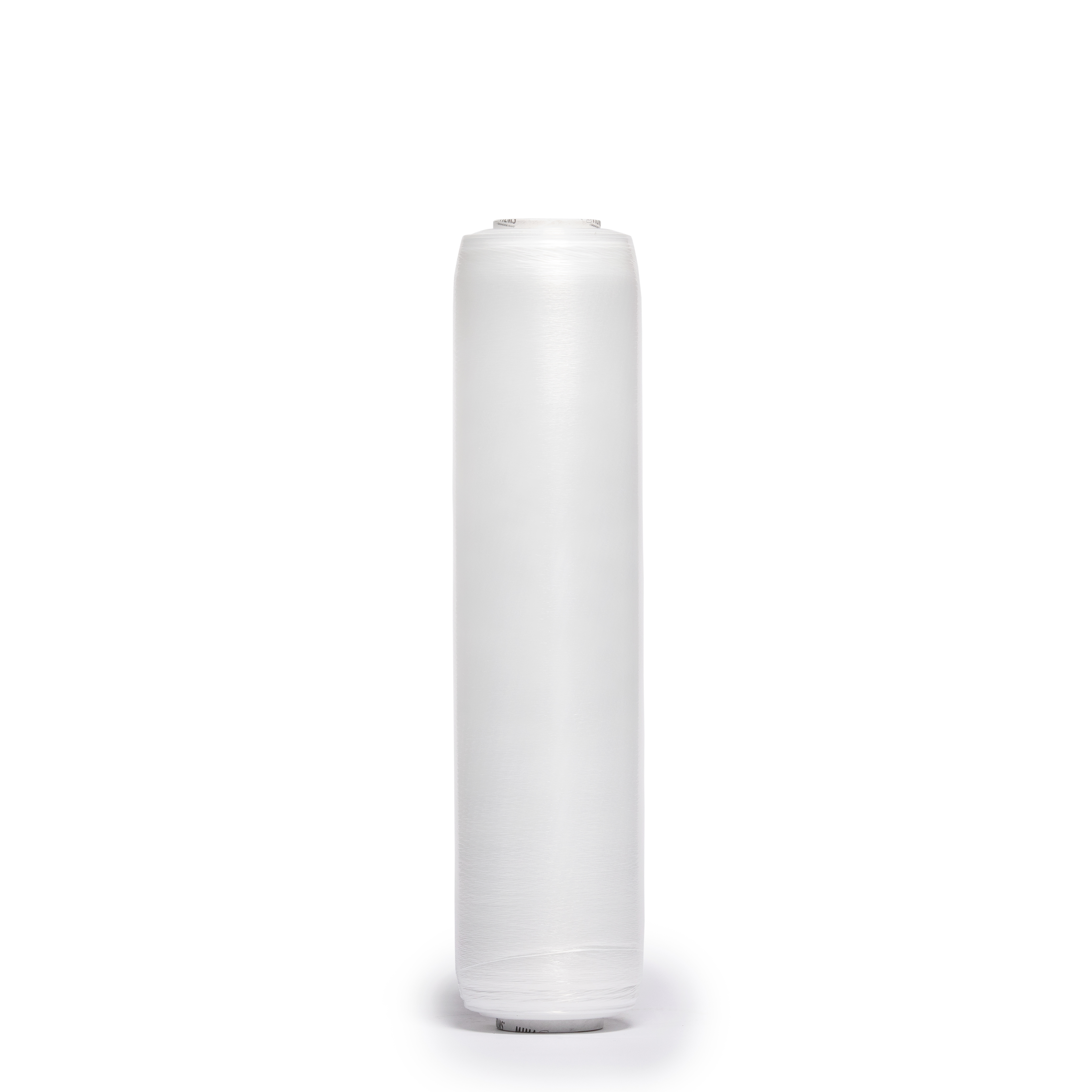 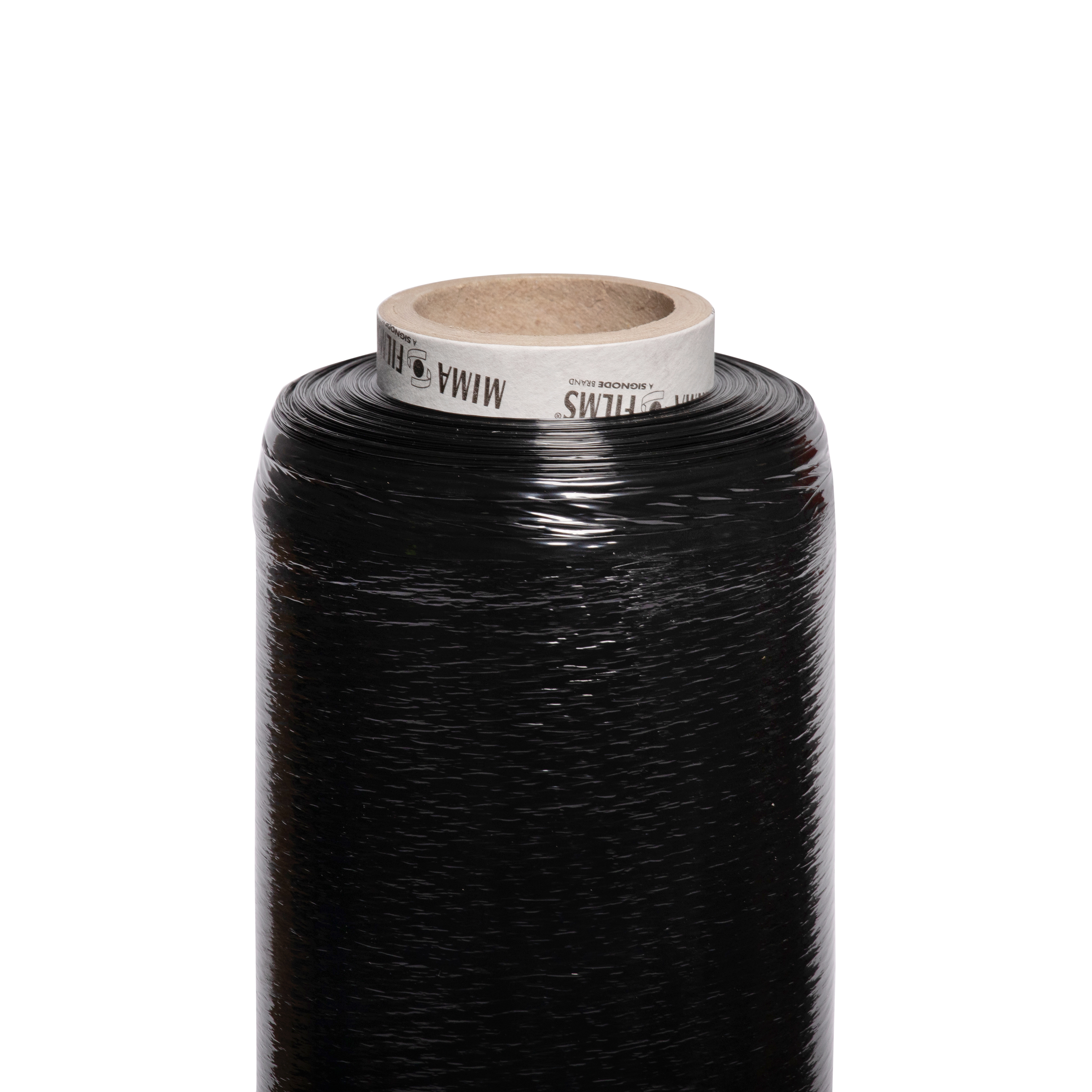 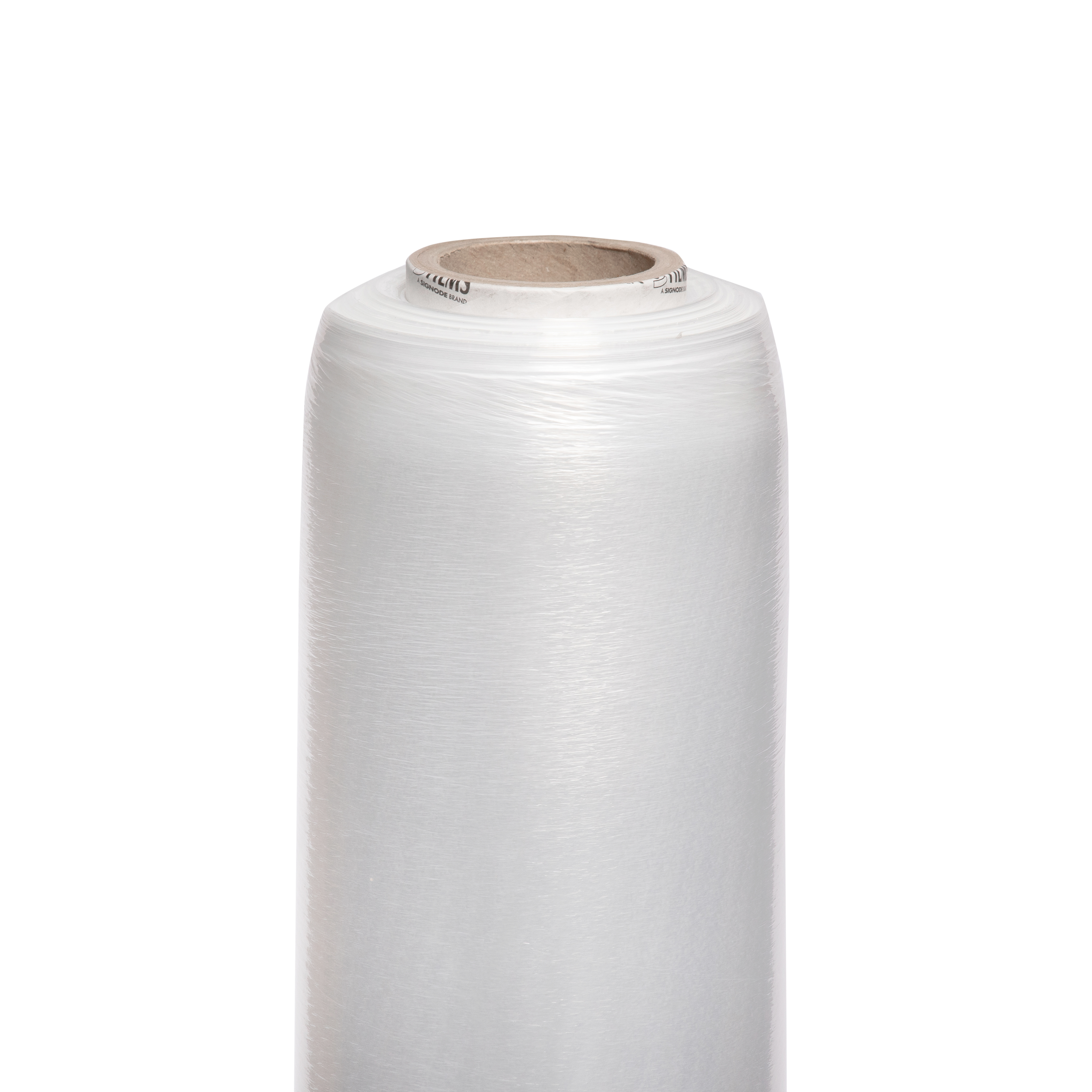 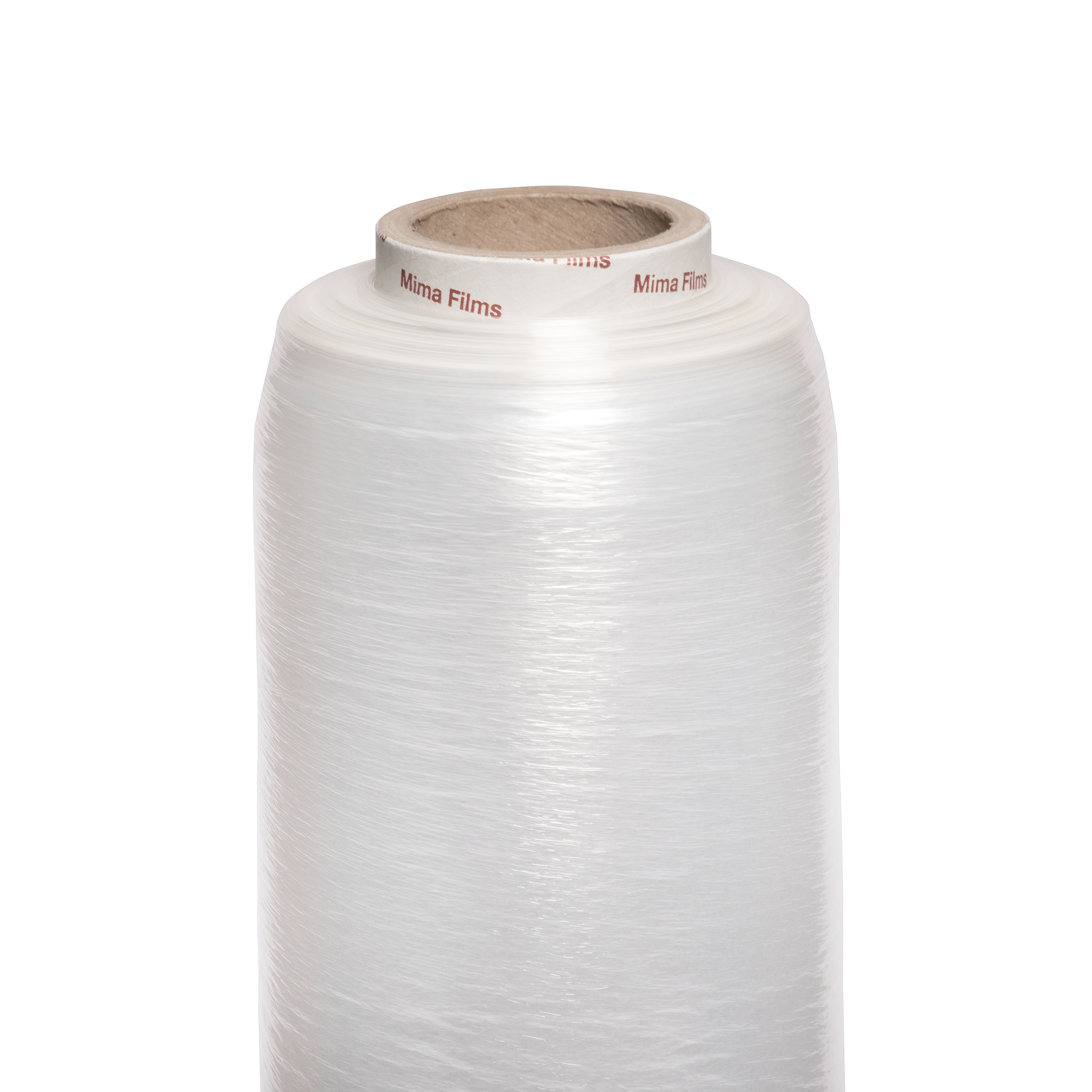 Ürün Adı: Cast Streç FilmÜrün Açıklaması: Cast streç film, blown filme göre netlik sağlar ve daha parlaktır. Bu özelliği ile sergilenmesi, görünmesi gereken küp şeklindeki ürünlerin paketlenmesinde tercih edilir.
Ürün Avantajları : Mükemmel performansı elde etmek için, streç filmler, yüksek ön gergi seviyelerinde streç sarma makineleri ile uygulanabilir.El tipi ve makine tipi streç üretimi yapılmaktadır.Streç filmlerimiz Signode® Industrial Group bünyesinde yer alan Mima Films tarafından uluslararası standartlara uygun üretimi gerçekleştirilip, gerekli tüm sertifikalara sahiptir.Kuvvetli yapışma özelliği olan streçlerimiz ambalaj ve paletlerinizi güvenilir şekilde sarmanıza yardımcı olur. Ekstra koli bandı kullanımına gerek bırakmaz.Ürün Videosu: Ürünün videosu klasör içinde eklenmiştir.Ürün Tablosu: Bulunmamaktadır.